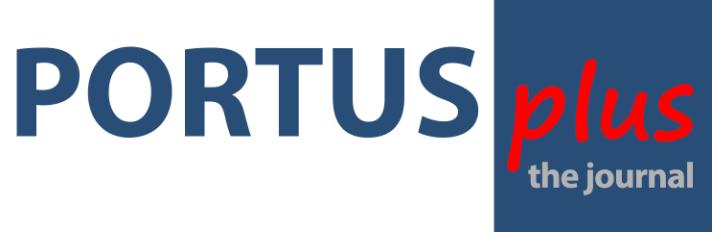 Tema do ArtigoÁREA TEMÁTICA - AHistória das cidades portuáriasÁREA TEMÁTICA - BEconomia e negóciosÁREA TEMÁTICA - CCidades portuárias contemporâneas e novos modelos de relação porto-cidadeÁREA TEMÁTICA - DCenários futuros: planeamento e perspectivaÁREA TEMÁTICA - ERestruturação de frentes de água urbano-portuáriasÁREA TEMÁTICA - FArquitectura e paisagem das cidades portuárias ÁREA TEMÁTICA - GDesenvolvimento urbano-portuário e sustentabilidade ambientalÁREA TEMÁTICA - HCultura e identidadeÁREA TEMÁTICA - IDidática das cidades portuáriasÁREA TEMÁTICA - JInfraestruturas, transporte, intermodalidade, logísticaÁREA TEMÁTICA - KPorto, cidade e territórioO artigo será enviado para a Comissão CientíficaPor mail ou CD/DVDPor emailVia postalOutroO abaixo-assinado autoriza (nos termos da lei DLG 196/2003 art. 7,13,23) o tratamento e comunicação dos seus dados pessoais, incluindo aqueles que possam ser solicitados futuramente em complemento aos dados acima solicitados, a terceiros exclusivamente para os fins relacionados com a atividade declarada.Data……………………………….Assinatura………………………………………PORTUSplus_the online Journal of RETERETE Publisher, , ISSN: 2039-6422ANEXO BFormulário de inscriçãoFormulário de inscriçãoTítulo do Artigo Autor/es (, Apelido) Instituição que representa Rua/n.° Código-Postal Cidade  Concelho/País Tel.  Fax.  E-mail 